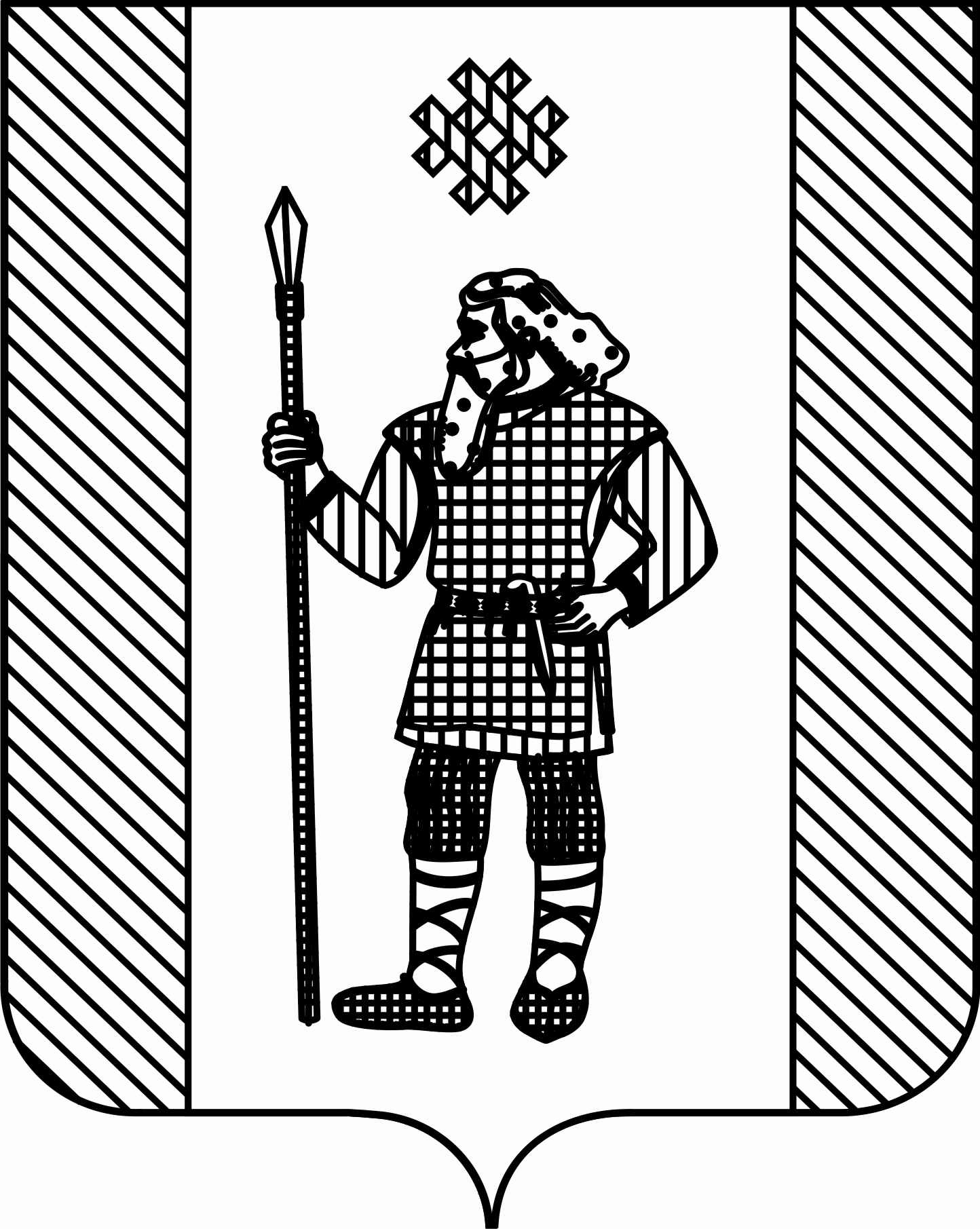 ДУМА КУДЫМКАРСКОГО МУНИЦИПАЛЬНОГО ОКРУГА ПЕРМСКОГО КРАЯР Е Ш Е Н И Е25.08.2022											         № 96О награждении Почетными грамотами Думы Кудымкарского муниципального округа Пермского краяВ соответствии с решением Думы Кудымкарского муниципального округа Пермского края от 12.02.2020 № 21 «Об утверждении Положений о поощрении» Дума Кудымкарского муниципального округа Пермского краяРЕШАЕТ:1. За многолетний добросовестный труд, высокий профессионализм и значительный вклад в развитие системы общего образования Кудымкарского муниципального округа Пермского края наградить Почетной грамотой Думы Кудымкарского муниципального округа Пермского края :Четину Галину Филипповну, учителя изобразительного искусство, заместителя директора по воспитательной работе Муниципального автономного общеобразовательного учреждения «Верх – Иньвенская средняя общеобразовательная школа»;Рочеву Раису Николаевну, учителя биологии, заместителя директора по учебно – воспитательной работе Муниципального автономного общеобразовательного учреждения «Белоевская средняя общеобразовательная школа»;Щукову Ирину Анатольевну, учителя русского языка и литературы, родного языка и литературы филиала Муниципального автономного общеобразовательного учреждения «Ёгвинская основная общеобразовательная школа» «Корчевнинская основная общеобразовательная школа»;Петрову Ирину Геннадьевну, учителя филологии Муниципального автономного общеобразовательного учреждения «Ошибская средняя общеобразовательная школа».2. Опубликовать настоящее решение в газете «Иньвенский край» и  разместить на официальном сайте администрации Кудымкарского муниципального округа Пермского края в информационно-телекоммуникационной сети Интернет.Председатель ДумыКудымкарского муниципального округа Пермского края		                                                                   М.А. Петров